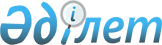 Об установлении размера платы за пользование жилищем из государственного жилищного фондаПостановление акимата города Костаная Костанайской области от 24 ноября 2016 года № 3200. Зарегистрировано Департаментом юстиции Костанайской области 15 декабря 2016 года № 6744.
      Сноска. В заголовок внесено изменение на казахском языке, текст на русском языке не меняется, постановлением акимата города Костаная Костанайской области от 16.04.2021 № 688 (вводится в действие по истечении десяти календарных дней после дня его первого официального опубликования).

      В соответствии со статьей 31 Закона Республики Казахстан от 23 января 2001 года "О местном государственном управлении и самоуправлении в Республике Казахстан", пунктом 1 статьи 97 Закона Республики Казахстан от 16 апреля 1997 года "О жилищных отношениях", приказом Председателя Агентства Республики Казахстан по делам строительства и жилищно – коммунального хозяйства от 26 августа 2011 года № 306 "Об утверждении Методики расчета размера платы за пользование жилищем из государственного жилищного фонда" (зарегистрирован в Реестре государственной регистрации нормативных правовых актов за № 7232), акимат города Костаная ПОСТАНОВЛЯЕТ:

      1. Установить размер платы за пользование жилищем из государственного жилищного фонда согласно приложению.

      Сноска. В пункт 1 внесено изменение на казахском языке, текст на русском языке не меняется, постановлением акимата города Костаная Костанайской области от 16.04.2021 № 688 (вводится в действие по истечении десяти календарных дней после дня его первого официального опубликования).

      2. Настоящее постановление вводится в действие по истечении десяти календарных дней после дня его первого официального опубликования. Размер платы за пользование жилищем из государственного жилищного фонда
      Сноска. Приложение – в редакции постановления акимата города Костаная Костанайской области от 16.04.2021 № 688 (вводится в действие по истечении десяти календарных дней после дня его первого официального опубликования).
      1. город Костанай, улица В. Чкалова, дом 4 А, в размере 53 (пятьдесят три) тенге за один квадратный метр общей площади в месяц;
      2. город Костанай, улица Быковского, дом 3/1, в размере 74 (семьдесят четыре) тенге за один квадратный метр общей площади в месяц;
      3. город Костанай, улица Гашека, дом 6/2, в размере 59 (пятьдесят девять) тенге за один квадратный метр общей площади в месяц;
      4. город Костанай, проспект Кобыланды батыра, дом 36 А, в размере 62 (шестьдесят два) тенге за один квадратный метр общей площади в месяц;
      5. город Костанай, проспект Кобыланды батыра, дом 36 Б, в размере 62 (шестьдесят два) тенге за один квадратный метр общей площади в месяц;
      6. город Костанай, проспект Кобыланды батыра, дом 36 Г, в размере 62 (шестьдесят два) тенге за один квадратный метр общей площади в месяц;
      7. город Костанай, улица Текстильщиков, дом 4 А, в размере 60 (шестьдесят) тенге за один квадратный метр общей площади в месяц;
      8. город Костанай, проспект Текстильщиков, дом 10 А, в размере 61 (шестьдесят один) тенге за один квадратный метр общей площади в месяц;
      9. город Костанай, улица Маяковского, дом 117/2, в размере 60 (шестьдесят) тенге за один квадратный метр общей площади в месяц;
      10. город Костанай, улица Красносельская, дом 128, в размере 66 (шестьдесят шесть) тенге за один квадратный метр общей площади в месяц;
      11. город Костанай, улица Г. Каирбекова, дом 351/3, в размере 66 (шестьдесят шесть) тенге за один квадратный метр общей площади в месяц;
      12. город Костанай, улица Г. Каирбекова, дом 371/1, в размере 62 (шестьдесят два) тенге за один квадратный метр общей площади в месяц;
      13. город Костанай, улица Г. Каирбекова, дом 369/1, в размере 59 (пятьдесят девять) тенге за один квадратный метр общей площади в месяц
					© 2012. РГП на ПХВ «Институт законодательства и правовой информации Республики Казахстан» Министерства юстиции Республики Казахстан
				
      Аким

Б. Жакупов
Приложение
к постановлению акимата
от 24 ноября 2016 года № 3200